NOMBRE Y LOGO DE LA INSTITUCIÓN A LA QUE PERTENECE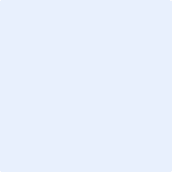 Título del tallerAUTOR(A) (ES) (AS):OBJETIVO (S)TEMÁTICA A DESARROLLARPRODUCTOS ESPERADOSESTRATEGIA METODOLÓGICAMATERIALES O REQUERIMIENTOSBIBLIOGRAFIA